Kravtsov Oleksandr OleksandrovychExperience:Position applied for: 2nd OfficerDate of birth: 05.08.1981 (age: 36)Citizenship: UkraineResidence permit in Ukraine: YesCountry of residence: UkraineCity of residence: MariupolPermanent address: Shevchenko Avn.260Contact Tel. No: +38 (096) 523-26-14 / +38 (097) 578-55-67E-Mail: yulya.kravcova.85@mail.ruSkype: ffffffffffffU.S. visa: Yes. Expiration date 05.04.2020E.U. visa: NoUkrainian biometric international passport: Not specifiedDate available from: 01.12.2017English knowledge: GoodMinimum salary: 1 $ per month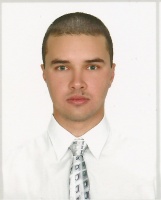 PositionFrom / ToVessel nameVessel typeDWTMEBHPFlagShipownerCrewing3rd Officer31.01.2016-20.07.2017NORTHERN DANCERBulk Carrier32000-GIBRALTARCELEBES WIND LIMITEDNORBULK3rd Officer01.02.2016-15.07.2016LAST TYCOONBulk Carrier32000MAN & B&W-GIBRALTARCELEBES WIND LIMITEDNORBULK BLACK SEA3rd Officer16.11.2015-23.09.2015LAST TYCOONBulk Carrier32000MAN B&W-GIBRALTARCELEBES WIND LIMITEDNORBULK BLACK SEA3rd Officer22.06.2014-11.11.2014St.PeterBulk Carrier35000MAN B&W-BAHAMASORISSA SHIPPING CO. LIMITEDNORBULK BLACK SEA3rd Officer16.06.2013-11.12.2013DUBAI FAITHBulk Carrier46000-PANAMAFAITH MARITIME LTDOASIS3rd Officer27.05.2012-07.12.2012DUBAI FAITHBulk Carrier46000-PANAMAFAITH MARITIME LTDOASIS3rd Officer19.05.2011-27.11.2011DUBAI FAITHBulk Carrier46000-PANAMAFAITH MARITIME LTDOASIS3rd Officer18.06.2010-24.11.2010DUBAI FAITHBulk Carrier46000-PANAMAFAITH MARITIME LTDOASIS3rd Officer10.03.2009-04.09.2009DUBAI WORLDContainer Ship15000-PANAMAWORLD MARITIME INCOASIS